Bushmen versus Victoria & Albert MuseumSaturday 29th April 201735 Overs gameToss: V&A who battedV&AL Nieboer		lbw		N Norman-Butler	45N Emley		c E Faulks	b M Cockerell	36S Julka				b N Norman-Butler	39C Mounsey-Thear	c Z Butt	b E Faulks		40D de Caires		not		out			12T Bird			c L Jones	b N Norman-Butler	2N Pritchard-Gordon			b L Jones		10C Jonkers		not		out			1	N Bird			)T Pritchard-Gordon	)	did	not	batD Simpson		)Extras (nb0, w9, b5, lb4)					18TOTAL				(35 overs)		208 for 61-81, 2-121, 3-166, 4-180, 5-188, 6-207				O	M	R	WZ Butt			7	0	30	0C Jeavons		7	1	20	0L Jones		7	1	34	1N Norman-Butler	7	0	35	3M Cockerell		4	0	35	1E Faulks		3	0	37	1BushmenL Jones		c Emley	b de Caires		0N Norman-Butler	c Jonkers	b Simpson		27E Faulks		c Emley	b T P-Brown		7Z Butt			c&b		b T P-Brown		0 R Fanner				b Julka		21 J Soomro		run		out			0 J Whitehead		c Nieboer	b Simpson		2 M Cockerell				b de Caires		0 T Walters		not		out			13 C Jeavons		not		out			0A Popperwell		did	not	bat		Extras (nb2, w4, b3, lb0)					9TOTAL				(35 overs)		80 for 81-9, 2-31, 3-31, 4-39, 5-41, 6-51, 7-55, 8 not recorded				O	M	R	WC Jonkers		7	2	12	0D de Caires		7	2	8	1T Pritchard-Brown	7	1	12	2D Simpson		7	1	25	2S Julka		4	0	12	2L Nieboer		2	0	4	0C. Mounsey-Thear	1	0	5	0V&A victory by 128 runs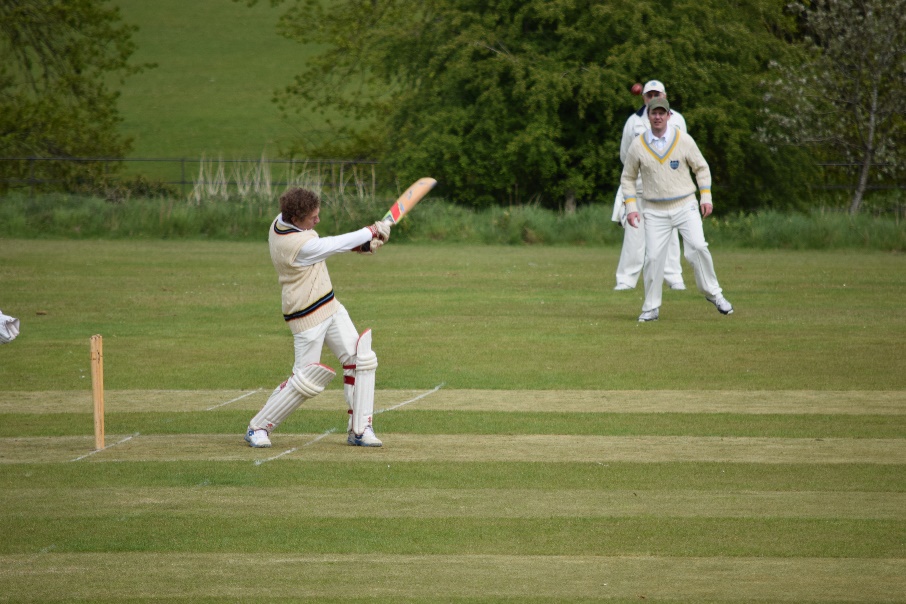 Edward Faulks strikes out